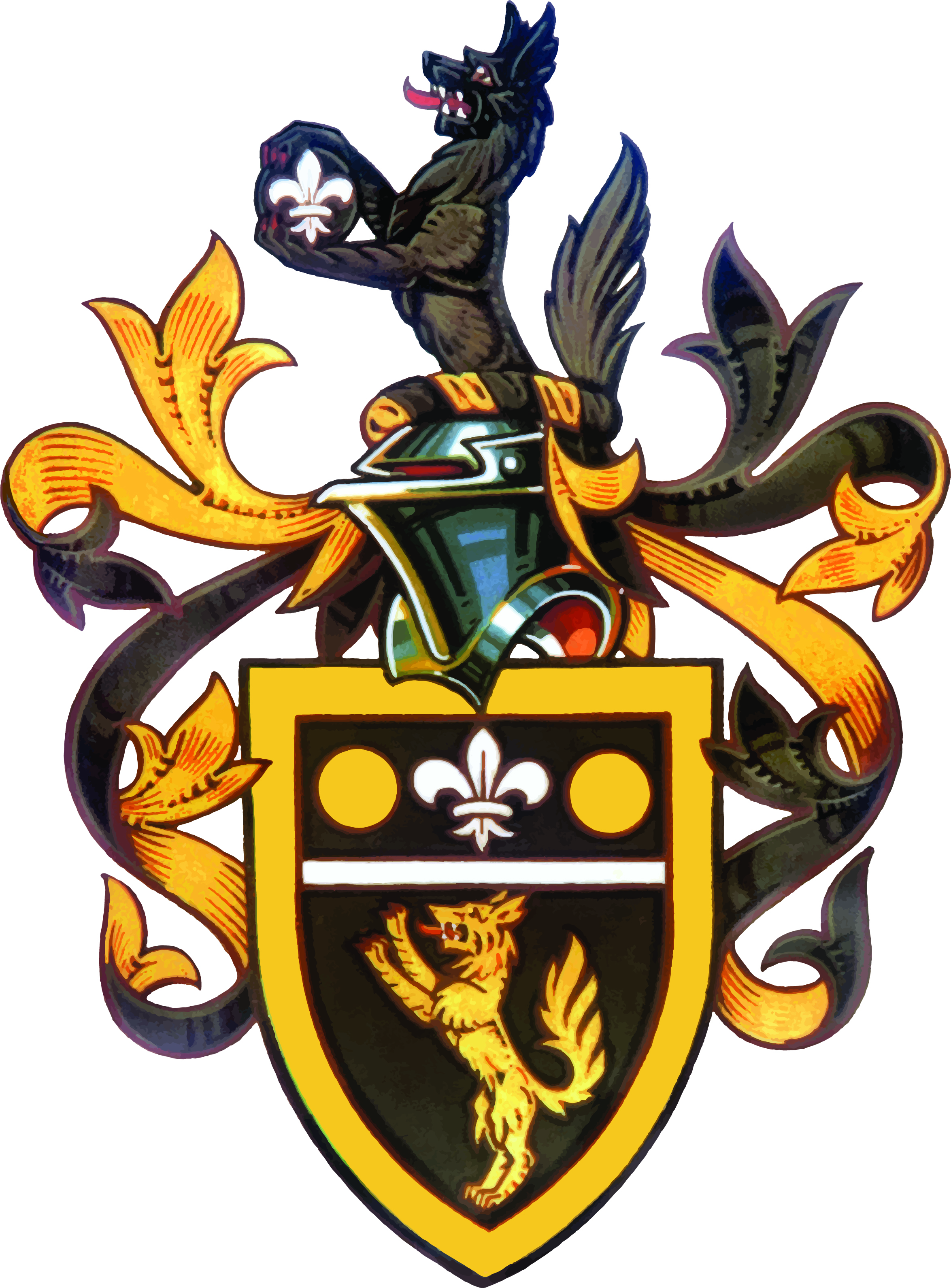 Your son may be able to get free school meals if you are currently receiving any of the following:Income SupportIncome-based Jobseeker’s AllowanceIncome-related Employment and Support AllowanceSupport under Part VI of the Immigration and Asylum Act 1999The guaranteed element of Pension CreditChild Tax Credit (provided you’re not also entitled to Working Tax Credit and have an annual gross income of no more than £16,190)Working Tax Credit run-on - paid for 4 weeks after you stop qualifying for Working Tax CreditUniversal Credit - if you apply on or after 1 April 2018 your household income must be less than £7,400 a year (after tax and not including any benefits you get)Children who get paid these benefits directly instead of through a parent or guardian, can also get free school meals.